				McMaster Students Union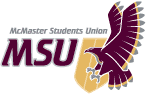 Notice of MotionDATE:		February 25, 2021	TO:		Student Representative AssemblyFROM:		Daniela Stajcer, Executive AssistantRE:		NOTICE OF MOTIONThe following motions will be discussed at the SRA meeting scheduled for Sunday, March 7, 2021 (SRA 20P):Moved by Noble, seconded by ____ that the Assembly approved the proposed changes to Bylaw 7/A – Electoral Procedures, as circulated.